АНКЕТАучастника отбора с целью предоставления субсидии по возмещению части затрат на приобретение горюче-смазочных материалов, произведённых при доставке товаров в отдалённые сельские населённые пункты Первомайского муниципального района.1. Информация о юридическом лице (индивидуальном предпринимателе)Приложение № 3 к Порядку Наименование организации______________________________________ИНН/КПП ______________________________Расчет размера субсидиив целях возмещения части затрат на приобретение горюче-смазочных материалы, произведённых при доставке товаров в отдалённые сельские населённые пункты Первомайского муниципального района.за ___________ 202__ года    Руководитель:    Главный бухгалтер:    М.П.Приложение № 4 к ПорядкуформаЖУРНАЛрегистрации заявок юридических лиц и индивидуальных предпринимателей, участвующих в отборе и претендующих на предоставление субсидий на возмещение части затрат на приобретение горюче-смазочных материалов, произведённых при доставке товаров в отдалённые сельские населённые пункты Первомайского муниципального района.Приложение № 5 к Порядку ЗАКЛЮЧЕНИЕАдминистрации Первомайского муниципального районао результатах проверки комплекта документов в составезаявки № _________на проведение отбора по предоставлению субсидии на возмещение части затрат на приобретение горюче-смазочных материалов, произведённых при доставке товаров в отдалённые сельские населённые пункты Первомайского муниципального районаВ соответствии с Порядком  предоставления юридическим лицам (за исключением государственных (муниципальных) учреждений) и (или) индивидуальным предпринимателям, занимающимся доставкой товаров в отдалённые сельские населённые пункты Первомайского муниципального района, субсидии на возмещение части затрат на приобретение ГСМ при доставке товаров в отдаленные сельские населенные пункты Первомайского района отдел экономики, муниципального заказа и предпринимательской деятельности Администрации Первомайского муниципального района провел проверку документов, представленных  ___________________________________________________.                                (наименование заявителя)В ходе проверочных мероприятий установлено следующее:I. Соответствие заявителя и представленных им документов требованиям ПорядкаII. Соответствие заявителя условиям предоставления субсидииВыводы о результатах экспертизы: Заявка (заявитель) не соответствует требованиям Порядка, предоставление субсидии нецелесообразно (с указанием пункта и раздела заключения).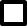  Заявка (заявитель) соответствует требованиям Порядка, администрация рекомендует предоставить субсидию в максимальном размере ____________ рублей.«____»__________________ 20___г.СВОДНАЯ ИНФОРМАЦИЯ по заявкам участников отбора по предоставлению субсидии с целью  возмещения части затрат на приобретение горюче-смазочных материалов произведённых при доставке товаров в отдалённые сельские населённые пункты Первомайского муниципального районаАКТо невыполнении _________________________________________________________________(полное наименование получателя субсидии)условий предоставления субсидии на возмещение части затрат на приобретение горюче-смазочных материалов, произведённых при доставке товаров в отдалённые сельские населённые пункты Первомайского муниципального районаНа основании сведений, представленных_________________________ ________________________________________________________________ (наименование юридического лица , ФИО индивидуального предпринимателя)(далее – получатель субсидии) в Администрацию Первомайского муниципального района (далее – Администрация) и содержащихся в отчёте (документах) получателя субсидии за 20___ год, установлено, что получатель субсидии не выполнил условия предоставления субсидии.Обоснованные факты невыполнения условий предоставления субсидии: _____________________________________________________________________________________________________________________________________.В соответствии с выявленными фактами невыполнения получателем субсидии условий предоставления субсидии Администрация уведомляет о необходимости устранения  указанных нарушений в течение 30 дней с момента получения настоящего акта.В случае если получатель субсидии  не устранит выявленные нарушения в указанный срок, Администрация принимает меры к взысканию с получателя субсидии суммы предоставленной субсидии на возмещение части затрат на горюче-смазочные материалы, произведённых при доставке товаров в отдалённые сельские населённые пункты Первомайского муниципального района в сумме _________________________________________________________________рублей.                                (сумма цифрами и прописью)Приложение № 8 к ПорядкуПеречень отдаленных сельских населенных пунктов Первомайского муниципального района,  не имеющих стационарной торговой сетиПриложение № 9 к ПорядкуБАЛЛЬНАЯ СИСТЕМАопределения рейтинга заявки на предоставление субсидий 
на возмещение части затрат по горюче-смазочным материалам при доставке товаров в отдаленные сельские населенные пунктыСВОДНЫЙ РЕЙТИНГ заявок по проведению отбора участников на предоставление субсидии на возмещение части затрат на горюче-смазочные материалы, произведённых при доставке товаров в отдалённые сельские населённые пункты Первомайского муниципального района1. Информация по критерию заявителей2. Сводная информация по заявкамЗАЯВЛЕНИЕна участие в отборе лиц, имеющих право на предоставление субсидии по возмещению части затрат на приобретение горюче-смазочных материалов, произведённых при доставке товаров в отдалённые сельские населённые пункты Первомайского муниципального района, юридическими лицами и индивидуальными предпринимателями Первомайского района1. ________________________________________________________                                                                       (полное наименование заявителя)в лице____________________________________________________________,(наименование должности, Ф.И.О. уполномоченного лица заявителя)ОГРН_____________________________________________________________,ИНН ________________________, КПП________________________________, сообщает о согласии с условиями Порядка предоставления юридическим лицам и индивидуальным предпринимателям, занимающимся доставкой товаров в отдаленные сельские населенные пункты Первомайского муниципального района субсидии на возмещение части затрат по горюче-смазочным материалам при доставке товаров.2. Подтверждаем достоверность представленной в заявке информации и право Администрации запрашивать у нас, а также в уполномоченных органах власти и иных организациях (учреждениях) информацию, уточняющую представленные нами сведения.3. Даем согласие на осуществление Администрацией и органами муниципального  финансового контроля проверок соблюдения условий, целей и порядка предоставления субсидии.4. Уведомлены о том, что неявка в Администрацию для подписания соглашения в течение 2 рабочих дней с момента получения заявителем уведомления о готовности проекта соглашения и необходимости его подписания по любым, в том числе не зависящим от заявителя, причинам означает односторонний добровольный отказ заявителя от получения субсидии.5. Даем согласие на публикацию (размещение) в информационно-коммуникационной сети «Интернет» информации о нас, как участнике  отбора, о подаваемом нами предложении (заявке), иной информации, связанной с соответствующим отбором, а так же согласие на обработку персональных данных (для физического лица).Опись документов прилагается на ____ листах.Дата регистрации заявления «_____»_________ 20____ г. Регистрационный номер (заполняется сотрудником Администрации, принявшим заявление) ___________Приложение 2к Порядку ФормаПолное наименование юридического лица (индивидуального предпринимателя)Организационно-правовая формаРегистрационные данные (дата, место и орган регистрации)Адрес местонахожденияПочтовый адрес Телефон/факс организацииАдрес электронной почтыФ.И.О. руководителя, телефонФ.И.О. главного бухгалтера, телефонФ.И.О., наименование должности контактного лица, телефонКоличество  автотранспорта с холодильным оборудованием или автотранспорта с изотермическим фургономКоличество  населенных пунктов (согласно приложению № 8 Порядка), в которые будет осуществляться выездная торговля  товарамиДата        Маршрут        Расстояние    согласно     маршрутам    движения   (километров),            S      Расход ГСМ, литр,      VСтоимость  горюче - смазочных материаловза 1 литр (рублей),              P     Сумма на возмещение  затрат (рублей)  C = V х  P , где V – расход ГСМ, литр. (но не более чем N х S), где N - норма расхода  горюче-смазочных  материалов на 1 км пробега(но не более 0,24) S – расстояние согласно маршрутам движения , кмP  -цена ГСМ за 1 литр, руб.коп.  1             2                3          4              5         Итого:№ п/пНаименование заявителяКонтактное лицо (Ф.И.О., телефон)Дата регистрации заявкиФ.И.О. лица, подавшего заявкуПодпись заявителя123456№ п/пНаправление проверкиЗаключение123Заявитель осуществляет деятельность по оказанию услуг розничной торговли на территории Первомайского муниципального района да/нетЗаявитель не имеет просроченной задолженности перед бюджетами всех уровней и внебюджетными фондами да/нет Деятельность заявителя на день подачи заявки не приостановлена в соответствии с законодательством Российской Федерации да/нетВ отношении заявителя не проводится процедура ликвидации, банкротства или реорганизации да/нетЗаявитель выражает согласие на осуществление Администрацией как главным распорядителем бюджетных средств и органами муниципального финансового контроля проверок соблюдения получателем субсидии условий, целей и порядка её предоставленияда/нет № п/пНаправление проверкиЗаключение1231.Наличие документов, предусмотренных настоящим Порядкомда/нет Зав. отделом экономики, МЗ и ПД(подпись)(расшифровка подписи)Приложение № 6                                                                                                                           к ПорядкуПриложение № 6                                                                                                                           к ПорядкуПриложение № 6                                                                                                                           к ПорядкуПриложение № 6                                                                                                                           к ПорядкуПриложение № 6                                                                                                                           к Порядкурма№ п/п№ п/пНомер заявки, дата регистрацииНомер заявки, дата регистрацииНаименование организацииКоличество  населенных пунктов, в которые планируется доставка товаров (в соответствии с приложением № 8 к Порядку)122334__________________________(наименование должности ответственного специалистаАдминистрации)_______________________(подпись)________________________________(расшифровка подписи)Приложение 7 к ПорядкуФорма Наименование должности уполномоченного представителя Администрации __________________________________(подпись)(расшифровка подписи)№ п/пНаименование населенного пунктаПречистенское сельское поселениеПречистенское сельское поселение1Д. Милково2Д. Овинища3Д. Бочкино4Д. Починок5Д. Погорелка6Д. Змеево7с. Киево8Д. Марфино9Д. Ананьино10Д. Гордеево11Д. Сосновка12Д. Гусево13Д. Плишкино14Д. ЛегковоКукобойское сельское поселениеКукобойское сельское поселение1Д. Дыланово2Д. Большое Ескино3Д. Горилец4Д. Дор-Крюки5Д. Пеньково6Д. Кубье7Д. Рябинки8Д. Токарево9Д. Воронцово10Д. Большое Ивановское11Д. Нофринское12Д. Белое13Д. Карповское14П. Ухтомский15Д. Шульгино16Д. Великое село17Д. Кобылкино18Д. Оносово№ п/пНаименование критерия оценки заявкиДиапазон значенийОценка, баллов12341Наименование населенного пункта, в который осуществлялась доставка товаровд. Милково12Наименование населенного пункта, в который осуществлялась доставка товаровД. Овинища13Наименование населенного пункта, в который осуществлялась доставка товаровД. Дыланово14Наименование населенного пункта, в который осуществлялась доставка товаровД. Большое Ескино15Наименование населенного пункта, в который осуществлялась доставка товаровД. Горилец16Наименование населенного пункта, в который осуществлялась доставка товаровД. Дор-Крюки17Наименование населенного пункта, в который осуществлялась доставка товаровД. Пеньково18Наименование населенного пункта, в который осуществлялась доставка товаровД. Кубье19Наименование населенного пункта, в который осуществлялась доставка товаровД. Рябинки110Наименование населенного пункта, в который осуществлялась доставка товаровД. Токарево111Наименование населенного пункта, в который осуществлялась доставка товаровД. Воронцово112Наименование населенного пункта, в который осуществлялась доставка товаровД. Бочкино113Наименование населенного пункта, в который осуществлялась доставка товаровД. Починок114Наименование населенного пункта, в который осуществлялась доставка товаровД. Погорелка115Наименование населенного пункта, в который осуществлялась доставка товаровД. Змеево116Наименование населенного пункта, в который осуществлялась доставка товаровс. Киево117Наименование населенного пункта, в который осуществлялась доставка товаровД. Марфино118Наименование населенного пункта, в который осуществлялась доставка товаровД. Ананьино119Наименование населенного пункта, в который осуществлялась доставка товаровД. Большое Ивановское120Наименование населенного пункта, в который осуществлялась доставка товаровД. Нофринское121Наименование населенного пункта, в который осуществлялась доставка товаровД. Сосновка122Наименование населенного пункта, в который осуществлялась доставка товаровД. Гусево123Наименование населенного пункта, в который осуществлялась доставка товаровД. Карповское124Наименование населенного пункта, в который осуществлялась доставка товаровД. Белое125Наименование населенного пункта, в который осуществлялась доставка товаровД. Плишкино126Наименование населенного пункта, в который осуществлялась доставка товаровД. Легково127Наименование населенного пункта, в который осуществлялась доставка товаровП. Ухтомский128Наименование населенного пункта, в который осуществлялась доставка товаровД. Шульгино129Наименование населенного пункта, в который осуществлялась доставка товаровД. Великое село130Наименование населенного пункта, в который осуществлялась доставка товаровД. Кобылкино131Наименование населенного пункта, в который осуществлялась доставка товаровД. Гордеево132Наименование населенного пункта, в который осуществлялась доставка товаровД. Оносово1ИТОГО:32Приложение № 10                                                                                                                                      к ПорядкуПриложение 9к ПорядкуФорма№ п/пНаименование заявителяКритерий оценки заявки – количество населенных пунктов, в которые осуществлялась доставка товаров (оценка баллов)№ п/пНомер заявки, дата регистрацииНаименование организацииКоличество балловМесто12345________________________________________________________(наименование должности ответственного специалистаАдминистрации)_______________________(подпись)_____________________________________(расшифровка подписи)